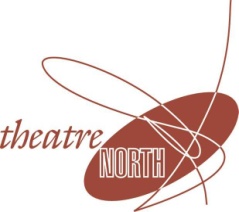 PRODUCTION WH&S RISK ASSESSMENT(Form 2)Assessment completed by: 				Date:Sign:    _ _ _ _ _ _ _ _ _ _ _ _		_ _ _ _ _ _ _ _ _ _ _ _ _ _ _ _ _Please Print Name				_ _ _ _ _ _ _ _ _ _ _ _ _ _ _ _ _ Revisions by: (Mark all amendments with an asterisk *) 	Date:Sign:    _ _ _ _ _ _ _ _ _ _ _ _		_ _ _ _ _ _ _ _ _ _ _ _ _ _ _ _ _Please Print Name				_ _ _ _ _ _ _ _ _ _ _ _ _ _ _ _ _ Required Distribution:Technical Manager Theatre North 		techmanager@theatrenorth.com.au Deputy Head Technician Theatre North 	deputyheadtech@theatrenorth.com.auGeneral Manager Theatre North 		generalmanager@theatrenorth.com.au Complete a new page for each identified riskInitial Assessment* Refer to Australian Standards terminology (see appendix 1)Residual Risk* Refer to Australian Standards terminology (see appendix 1)Appendix 1Australian Standards Risk Definition and ClassificationWork Health & Safety Act 2012Additional information and codes of practice can be found atwww.safeworkaustralia.gov.auor www.wst.tas.gov.au in case of a Notifiable Incident call 1300 366 322 What is a Notifiable incident? A Notifiable incident is an incident involving the death of a person, serious injury or illness of a person or a dangerous incidentDetailed Set InformationPlease tick and attach copies to document where applicable:List of Supplementary Documentation eg   Plans  Working drawings  Schedules  Material data safety sheets   Engineering reports  Fire Retardant used eg brand and specification  Operation Manuals e.g. documented procedures  Identify Construction Materials eg MDF, fibreglass, polyurethane etc  Identify Onsite Construction Techniques eg weldingAppendix 2Detailed Set InformationPlease list detail where applicable:List of Supplementary Documentation eg plans, working drawings, schedules, material data safety sheets, engineering reports.Identify Construction Materials eg MDF, fibreglass, polyurethane etcIdentify Onsite Construction Techniques eg weldingManual Handling Issues eg size, weight, crew required etcFire Retardant used eg brand and specificationPainting and Finishes eg fumes, gold leaf Operation eg documented procedures, maintenance regime etcAssessment completed by; (Print)Signature/ Date;Revised:  Signature/ date:(Please mark amendments with an asterisk *)DISTRIBUTION;Technical ManagerGeneral ManagerOH&S Committee ChairpersonAny person named in body of documentHirerProductionPerformance DatesHirerSafety ContactPhone Numbers:VenueSafety ContactMalcolm ButtersPhone Numbers:03 6323 2666 or 0408 133 160General Description of PerformanceGeneral Description of PerformanceType of performance: Number of performers:  Design elements (summary):Type of performance: Number of performers:  Design elements (summary):What is the hazard? eg heavy scenic elementsWhat is the risk? eg injured back lifting elementsLikelihood*Consequences*Level of Risk*StakeholdersCorrective Action Required/Undertaken (Structural/Design)Corrective Action Required/Undertaken (Structural/Design)Corrective Action Required/Undertaken (Structural/Design)ActionDepartmentContactProcedural Action Required/Undertaken (Operational/Maintenance)Procedural Action Required/Undertaken (Operational/Maintenance)Procedural Action Required/Undertaken (Operational/Maintenance)ActionDepartmentContactLikelihood*Consequences*Level of Risk*StakeholdersEstimate of Likelihood (L)Estimate of Likelihood (L)Estimate of Likelihood (L)Estimate of Likelihood (L)Estimate of Likelihood (L)Estimate of Likelihood (L)1Extremely RareCould only occur with concurrent incidence of unlikely or rare events2RareThe event may occur only in exceptional circumstances.3UnlikelyThe event could occur at some time; Infrequent exposure to risk;4PossibleThe event could occur at some time. Regular or occasional exposure to risk5LikelyThe event will probably occur in most circumstances; frequent exposure to risk6Almost certainThe event is expected to occur in most circumstances constant exposure to risk2. Estimate of Consequence (severity of Impact)2. Estimate of Consequence (severity of Impact)2. Estimate of Consequence (severity of Impact)2. Estimate of Consequence (severity of Impact)2. Estimate of Consequence (severity of Impact)2. Estimate of Consequence (severity of Impact)1MinorFirst aid treatment.  Minor medical treatment no lost time injury2ModerateFirst aid treatment.  Lost time injury3MajorExtensive or multiple injuries external investigation 4SevereDeath; permanent or severe health effects 5CatastrophicMultiple Fatalities3. Estimated Level Of Risk (Risk Rating = Consequence x likelihood)3. Estimated Level Of Risk (Risk Rating = Consequence x likelihood)3. Estimated Level Of Risk (Risk Rating = Consequence x likelihood)3. Estimated Level Of Risk (Risk Rating = Consequence x likelihood)3. Estimated Level Of Risk (Risk Rating = Consequence x likelihood)3. Estimated Level Of Risk (Risk Rating = Consequence x likelihood)3. Estimated Level Of Risk (Risk Rating = Consequence x likelihood)3. Estimated Level Of Risk (Risk Rating = Consequence x likelihood)3. Estimated Level Of Risk (Risk Rating = Consequence x likelihood)3. Estimated Level Of Risk (Risk Rating = Consequence x likelihood)3. Estimated Level Of Risk (Risk Rating = Consequence x likelihood)3. Estimated Level Of Risk (Risk Rating = Consequence x likelihood)ConsequencesConsequencesConsequencesConsequencesConsequencesLikelihoodMinorModerateMajorServerCatastrophicLikelihood12345Extremely Rare 11 L2 L3 M4 M5 SRare 22 L4 L6 M8 S10 SUnlikely 33 L6 M9 S12 H15 HPossible 44 M8 M12 H16 H20 HLikely 55 M10 S15 H20 H25 HAlmost certain 66 S12 H18 H24 H30 HLegendLegendLegendLegendLegendLegendL:Low risk.  Manage by routine procedures.M:Moderate risk.  Attend to in the medium  term, allocate management responsibilityS:Significant RiskAttend to in the short term, controls must be appliedH:High risk.  Immediate action, stop work until effective controls can be appliedHow to do a risk assessmentHow to do a risk assessmentWork out how servers the harm could beWhat must be considered?What must be considered?Work out how hazards may cause harmWork out the likelihood of harm occurring, consideringWork out the likelihood of harm occurring, consideringHow often is the task done?How often is the task done?How often are the people near the hazard?How often are the people near the hazard?How long are people exposed?How long are people exposed?Incident history?Incident history?Are current controls effective?Are current controls effective?Could Changes occur?Could Changes occur?What is the impact of the environment?What is the impact of the environment?Can behaviour and capacity impact the likelihood? Can behaviour and capacity impact the likelihood? 